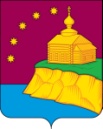 Об утверждении положения о налоговых льготахна территориисельского поселения Малый Атлым  В соответствии с законодательством Российской Федерации о налогах и сборах, в целях определения единого подхода при реализации полномочий по установлению налоговых льгот по местным налогам, установленным на территории сельского поселения Малый Атлым, Совет депутатов сельского поселения Малый Атлым РЕШИЛ:Утвердить положение о налоговых льготах на территории сельского поселения Малый Атлым согласно приложению.          2.  Настоящее решение опубликовать в приложении «Вести Октябрьского района» газеты «Новости Югры».         3. Контроль за выполнением решения возложить на председателя постоянной комиссии по экономике и финансам Совета депутатов сельского поселения Малый Атлым Щенникову С.А.Приложение                                               к решению Совета депутатов сельского поселения Малый Атлым                                                                                        « 16»декабря 2022 года № 187ПОЛОЖЕНИЕО НАЛОГОВЫХ ЛЬГОТАХ НА ТЕРРИТОРИИ СЕЛЬСКОГО ПОСЕЛЕНИЯ МАЛЫЙ АТЛЫМСтатья 1. ОБЩИЕ ПОЛОЖЕНИЯПоложение о налоговых льготах на территории сельского поселения Малый Атлым в соответствии с законодательством Российской Федерации о налогах и сборах устанавливает:1) цели предоставления налоговых льгот, установленных решениями Совета депутатов сельского поселения Малый Атлым о земельном налоге и налоге на имущество физических лиц (далее - льготы по налогам);2) критерии формирования льготных категорий налогоплательщиков;3) виды предоставления льгот по налогам;4) ограничения по предоставлению льгот по налогам;5) порядок определения экономических оснований льгот по налогам.Статья 2. ЦЕЛИ ПРЕДОСТАВЛЕНИЯ ЛЬГОТ ПО НАЛОГАМЛьготы по налогам предоставляются в целях:1) обеспечения устойчивого социально-экономического развития муниципального образования сельское поселение Малый Атлым;2) повышения эффективности функционирования и развития инфраструктуры социальной сферы сельского поселения Малый Атлым;3) повышения социальной защищенности населения сельского поселения Малый Атлым;4) поддержки инвестиционных проектов, реализуемых на территории поселения Малый Атлым;5) обеспечения достижения национальных целей развития Российской Федерации.6) поддержки субъектов малого предпринимательства, развития предпринимательской деятельности.Статья 3. КРИТЕРИИ ФОРМИРОВАНИЯ КАТЕГОРИЙНАЛОГОПЛАТЕЛЬЩИКОВ, КОТОРЫМ ПРЕДОСТАВЛЯЮТСЯ ЛЬГОТЫПО НАЛОГАМ1. Категориями налогоплательщиков, которым предоставляются льготы по налогам, являются юридические лица и физические лица.2. Льготы по налогам предоставляются организациям, являющимся юридическими лицами (далее - налогоплательщики-организации), осуществляющим свою деятельность на территории сельского поселения Малый Атлым и входящим в льготную категорию налогоплательщиков.3. Категории налогоплательщиков - организаций, которым предоставляются льготы по налогам, зачисляемым в бюджет сельского поселения Малый Атлым, устанавливаются решениями Совета депутатов сельского поселения Малый Атлым:1) по виду осуществляемой ими деятельности, при этом льготный вид деятельности должен относиться к основному виду деятельности налогоплательщика-организации;2) по участию налогоплательщиков в инвестиционной деятельности в соответствии с приоритетными направлениями социально-экономического развития сельского поселения Малый Атлым;3) по иным критериям, предусмотренным решениями о налогах Совета депутатов сельского поселения Малый Атлым.4. Льготы по налогам предоставляются физическим лицам, являющимся в соответствии с законодательством о налогах и сборах плательщиками налогов в бюджет сельского поселения Малый Атлым и входящим в льготную категорию налогоплательщиков.5. Категории налогоплательщиков - физических лиц, которым предоставляются льготы по налогам, зачисляемым в бюджет сельского поселения Малый Атлым, устанавливаются решениями Совета депутатов сельского поселения Малый Атлым.о соответствующих налогах (налоговых ставках).Статья 4. ВИДЫ ПРЕДОСТАВЛЕНИЯ ЛЬГОТ ПО НАЛОГАМЛьготы по налогам, установленные решениями Совета депутатов сельского поселения Малый Атлым, предоставляются в следующем виде:освобождение от уплаты налога полностью или его части;снижение ставки по налогу;иные виды в соответствии с законодательством Российской Федерации о налогах и сборах.Статья 5. ОГРАНИЧЕНИЯ ПО ПРЕДОСТАВЛЕНИЮ ЛЬГОТ ПО НАЛОГАМ1. Решения Совета депутатов сельского поселения Малый Атлым в части расширения льгот по налогам и (или) введения новых льготных категорий принимаются при условии возмещения выпадающих доходов за счет отмены одной или нескольких неэффективных льгот.2. Установление новых льгот (льготных категорий) осуществляется на срок не более пяти лет, если иное не установлено решениями Совета депутатов сельского поселения Малый Атлым.о налогах.3. Доказательство права на льготу по налогу возлагается на налогоплательщика.Статья 6. ОЦЕНКА ЭФФЕКТИВНОСТИ НАЛОГОВЫХ РАСХОДОВ Оценка эффективности налоговых расходов сельского поселения Малый Атлымосуществляется в соответствии с порядком, утвержденным постановлением администрации сельского поселения Малый Атлым.                                                         СОВЕТ ДЕПУТАТОВСЕЛЬСКОГО ПОСЕЛЕНИЯ МАЛЫЙ АТЛЫМОктябрьского районаХанты – Мансийского автономного округа – ЮгрыРЕШЕНИЕ                                                         СОВЕТ ДЕПУТАТОВСЕЛЬСКОГО ПОСЕЛЕНИЯ МАЛЫЙ АТЛЫМОктябрьского районаХанты – Мансийского автономного округа – ЮгрыРЕШЕНИЕ                                                         СОВЕТ ДЕПУТАТОВСЕЛЬСКОГО ПОСЕЛЕНИЯ МАЛЫЙ АТЛЫМОктябрьского районаХанты – Мансийского автономного округа – ЮгрыРЕШЕНИЕ                                                         СОВЕТ ДЕПУТАТОВСЕЛЬСКОГО ПОСЕЛЕНИЯ МАЛЫЙ АТЛЫМОктябрьского районаХанты – Мансийского автономного округа – ЮгрыРЕШЕНИЕ                                                         СОВЕТ ДЕПУТАТОВСЕЛЬСКОГО ПОСЕЛЕНИЯ МАЛЫЙ АТЛЫМОктябрьского районаХанты – Мансийского автономного округа – ЮгрыРЕШЕНИЕ                                                         СОВЕТ ДЕПУТАТОВСЕЛЬСКОГО ПОСЕЛЕНИЯ МАЛЫЙ АТЛЫМОктябрьского районаХанты – Мансийского автономного округа – ЮгрыРЕШЕНИЕ                                                         СОВЕТ ДЕПУТАТОВСЕЛЬСКОГО ПОСЕЛЕНИЯ МАЛЫЙ АТЛЫМОктябрьского районаХанты – Мансийского автономного округа – ЮгрыРЕШЕНИЕ                                                         СОВЕТ ДЕПУТАТОВСЕЛЬСКОГО ПОСЕЛЕНИЯ МАЛЫЙ АТЛЫМОктябрьского районаХанты – Мансийского автономного округа – ЮгрыРЕШЕНИЕ                                                         СОВЕТ ДЕПУТАТОВСЕЛЬСКОГО ПОСЕЛЕНИЯ МАЛЫЙ АТЛЫМОктябрьского районаХанты – Мансийского автономного округа – ЮгрыРЕШЕНИЕ                                                         СОВЕТ ДЕПУТАТОВСЕЛЬСКОГО ПОСЕЛЕНИЯ МАЛЫЙ АТЛЫМОктябрьского районаХанты – Мансийского автономного округа – ЮгрыРЕШЕНИЕ«16»декабря  2022№187с. Малый Атлымс. Малый Атлымс. Малый Атлымс. Малый Атлымс. Малый Атлымс. Малый Атлымс. Малый Атлымс. Малый Атлымс. Малый Атлымс. Малый АтлымГлава сельского поселения Малый Атлым            С.В. Дейнеко